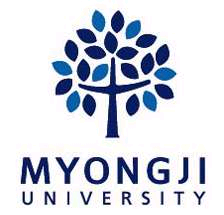 2021 SummerMJU Online Exchange Program3cm×4cmupload your photo here (color only) Name (in the order as appeared in passport)(in the order as appeared in passport)3cm×4cmupload your photo here (color only) You are (                      ) University (                      ) University 3cm×4cmupload your photo here (color only) Gender3cm×4cmupload your photo here (color only) E-mailSNS ID (Choose the most frequently used one) SNS ID (Choose the most frequently used one) kakao ID: line ID:SNS ID (Choose the most frequently used one) SNS ID (Choose the most frequently used one) wechat ID:others(please specify) ID:Mother tongue Mother tongue 	Japanese	JapaneseHow long have you studied Korean?(“√”)How long have you studied Korean?(“√”)(  ) 3 months ~ 6 months(  ) less than 1 year How long have you studied Korean?(“√”)How long have you studied Korean?(“√”)(  ) 1~3 years (  ) More than 3 years  Why do you want to apply for this program and what do you want to learn through this opportunity? Why do you want to apply for this program and what do you want to learn through this opportunity? Why do you want to apply for this program and what do you want to learn through this opportunity? Why do you want to apply for this program and what do you want to learn through this opportunity?  I, hereby, declare my participation in MJU Language Exchange Program. I understand my responsibilities and will comply with the program conditions.2021.         .       .             Name :                  (signature)  I, hereby, declare my participation in MJU Language Exchange Program. I understand my responsibilities and will comply with the program conditions.2021.         .       .             Name :                  (signature)  I, hereby, declare my participation in MJU Language Exchange Program. I understand my responsibilities and will comply with the program conditions.2021.         .       .             Name :                  (signature)  I, hereby, declare my participation in MJU Language Exchange Program. I understand my responsibilities and will comply with the program conditions.2021.         .       .             Name :                  (signature)